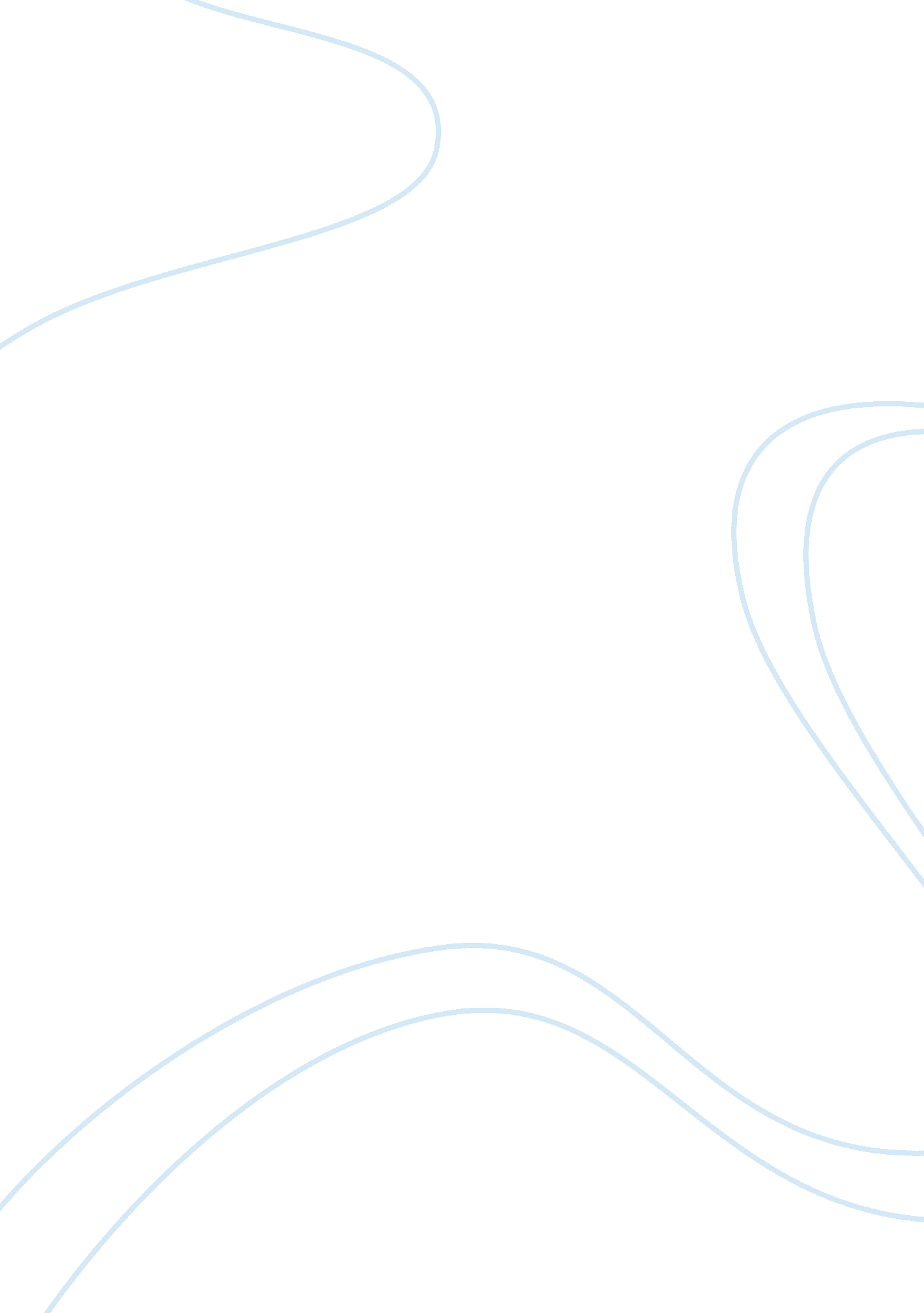 Study into upper limb tremor health and social care essaySociety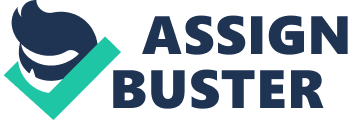 Upper limb shudder is defined as the rhythmical, nonvoluntary agitating motion happening at any parts of the upper appendage such as shoulder, cubitus, carpus or fingers ( Deuschl et al. , 1998 ; Siresena, 2009 ) . The happening of shudder during task public presentation can be badly disenabling. Patients may hold important physical damage ( Feys et al. , 2003 ; Heroux et al. , 2006 ; Louis et al. , 2001 ) and a markedly decrease quality of life due to quake ( Louis & A ; Rios, 2009 ; Nguyen et al. , 2007 ) . Burdening schemes are widely recommended to cut down shudder. Occupational therapy text edition ( Pedretti & A ; Early, 2001 ; Radomski & A ; Trombly, 2008 ) suggest the usage of leaden utensils and leaden carpus turnups to ease public presentation in day-to-day life undertakings. Leaden contraptions are besides commercially available for people with upper limb shudder regardless of their types. Despite the broad acknowledgment of burdening schemes to relieve shudder, there is presently no systematic grounds to back up the usage these schemes as effectual methods to cut down shudder. Therefore, the concern of this systematic reappraisal was to underscore the effects of burdening schemes on people with different types of upper limb shudder basically for occupational therapy service suppliers. CLASSIFICATIONS OF TREMOR Harmonizing to the Movement Disorder Society, shudder may attest in two different conditions ; remainder and action ( Deuschl et al. , 1998 ) . Tremor which occurs in a organic structure portion that is non supported against gravitation and non voluntarily activated is called remainder shudder while action shudder refers to any sort of shudder that is produced by voluntary contraction of musculuss looking during the public presentation of an activity ( Deuschl et al. , 1998 ; Jankovic & A ; Fahn, 1980 ) . Action shudder which consists of postural shudder, kinetic shudder and isometric shudder ( Table 1 ) may besides look on both sides of the organic structure or one-sidedly. The visual aspect of shudder can be described by its frequence ; either it is low ( & lt ; 4 Hz ) , medium ( 4-7 Hz ) or high ( & gt ; 7 Hz ) . Table 1: Definitions of Action Tremor Postural shudder Tremor which is produced while keeping a place against gravitation. Kinetic shudder Tremor which occurs during any voluntary motion. 2. 1 Simple kinetic shudder Kinetic shudder which occurs during voluntary motions that is non target-directed. 2. 2 Intention shudder Kinetic shudder which occurs during visually guided motions where the amplitude of shudder additions towards the terminal of motion. 2. 3 Task-specific shudder Kinetic shudder that appears during specific activities. Isometric shudder Tremor which occurs as a consequence of musculus contraction against a stiff stationary object. Tremor can besides be addressed diagnostically harmonizing to specific syndromes. Harmonizing to Deuschl et Al. ( 1998 ) , the syndromic categorization of shudder is the footing for farther probe and curative processs. Twelve classs have been suggested ; physiologic shudder, enhanced physiologic shudder syndrome, indispensable shudder syndromes, dystonic shudder syndromes, parkinsonian shudder syndromes, cerebellar shudder syndromes, Holmes ' shudder, palatine shudder syndrome, drug-induced and toxic shudder syndromes, shudder syndromes in peripheral neuropathy, psychogenetic shudder and unclassified shudders ( Table 2 ) . Table 2: Syndromic categorization of shudder Physiologic shudder Tremor which is present in every normal topic and every articulation or musculus that is free to hover. Enhanced physiologic shudder syndrome Easy visibleness of shudder, chiefly postural and high frequence. No grounds of underlying neurologic disease ; the cause of shudder is normally reversible Essential shudder syndromes Bilateral, mostly symmetrical postural or kinetic shudder affecting custodies and forearms that is seeable and relentless. Dystonic shudder syndromes Tremor in a organic structure portion affected by dystonia. Parkinsonian shudder Syndromes Pathologic shudder in patients with Parkinson 's disease with bradykinesia. Cerebellar shudder syndromes Pure or dominant purpose shudder, one-sided or bilateral. Holmes ' shudder Rest and purpose shudder with sometimes irregular presentation. Palatal shudder syndromes Rhythmical motions of the soft roof of the mouth. Drug-induced and toxic shudder syndromes Tremor occurs in a sensible time-frame following drug consumption or poisoning. Tremor syndromes in peripheral neuropathy Tremor develops in association with a peripheral neuropathy Psychogenic shudder Tremor which its amplitude lessenings during distraction. Unclassified shudder Tremor which can non be classified. CAUSES OF TREMOR Despite assorted categorizations of shudder have been established, the causes of shudder remain unknown. Tremor is frequently described to tie in certain diseases including familial diseases such as Parkinson 's disease and besides metabolic diseases ( e. g. thyrotoxicosis ) . These conditions are frequently accompanied by the happening of one or more phenomenon of shudder to certain organic structure parts ( Jankovic & A ; Fahn, 1980 ) . Besides, shudder is normally seen in people with intellectual diseases such as multiple induration ( Alusi et al. , 2001 ; Koch et al. , 2007 ) every bit good as in peripheral neuropathies patients ( e. g. Guillain-Barre syndrome ) where postural shudder normally manifests. Tremor may besides happen in people with idiopathic diseases and sometimes look due to other external and internal factors such as drugs and intoxicant consumption ( Deuschl et al. , 1998 ) . Badness of shudder may besides be increased due to factors such as anxiousness, emphasis, weariness, hungriness, febrility or excessively much of caffeine consumption ( Bear et al. , 2006 ) . THE IMPACT OF UPPER LIMB TREMOR Most of the undertakings in day-to-day lives require complex manus use. Upper limb action shudder has proven to be more interfering in day-to-day life activities because it is activated by motion ( Feys et al. , 2003 ; Heroux et al. , 2006 ; Louis et al. , 2001 ) and may look bilaterally or one-sidedly. Harmonizing to a cross-sectional survey conducted by Feys et Al. ( 2003 ) , upper appendage shudder of their 32 multiple induration respondents was perceived to interfere their day-to-day life activities peculiarly in undertakings necessitating all right motor accomplishments such as feeding, imbibing, personal hygiene and written communicating. These findings were elicited from both standardized observations of 16 points in Functional Independence Measure ( FIM ) and a structuredinterviewnecessitating the participants to rate the degree of intervention of shudder in the FIM points, shaving or using make-up, picking up a pen, handwriting, runing a distant control, familyand leisure activities. A larger figure of participants have been utilised in the survey by Louis and his co-workers ' ( 2001 ) to determine the impact of indispensable shudder towards functional disablement by utilizing a disablement questionnaire. In this survey, 85 per centum ( 76 respondents ) of the 89 respondents have reported disablement on more than one point on the questionnaire ( Louis et al. , 2001 ) . However, the relationship between disablement and upper limb shudder in both aforesaid surveies was non really clear because other symptoms of multiple induration may besides act upon the degree of independency in day-to-day life accomplishments. A descriptive case-series survey conducted by Heroux and his co-workers ( 2006 ) to 30 participants with indispensable shudder has besides described disablement in relation to upper limb shudder from another dimension. The survey was designed to find the extent of disablement in the survey population by utilizing time-based, standardized steps of upper appendage map ( Heroux et al. , 2006 ) . Significant differences have been determined between the topics with indispensable shudder in comparing to 28 healthy controls in different degrees of all right pinch clasp, gross grasping, object transit, and preciseness arrangement undertakings supplying a better grounds of the impact of upper limb shudder on manus use undertakings. In drumhead, the extent of disablement is high for people with upper limb shudder in conformity to activities of day-to-day life undertakings and manus use undertakings. This may hold a negative impact on quality of life and self esteem of an single and require extreme attending. Therefore, this survey focuses on shudder that occurs on the upper appendage during public presentation of undertakings ( postural and intention shudder ) . SIGNIFICANCE OF UPPER LIMB TREMOR The intervention effects in this survey were observed merely on upper limb postural and purpose shudders based these grounds: The gilded criterion of categorization of shudder is clinical categorization ( Deuschl et al. , 1998 ) . Disabling pathological shudders of the upper limb manifested largely by postural and intention shudders ; indispensable shudder syndromes ( postural and intention shudder ) , parkinsonian shudder syndromes ( remainder and postural shudder ) , and cerebellar shudder syndromes ( purpose shudder ) . Handss are the most common site for shudder to attest ( Siresena, 2009 ) . Subsequently, the prevalence of upper limb shudder is presumptively high as indispensable shudder is found to be as one of the most common neurological motion upsets ( Louis, 2005 ) and upper appendage shudder is reported to happen in approximately one tierce of patients holding multiple induration ( Alusi et al. , 1999 ) . The act of keeping manus place against gravitation and executing target-directed motions utilizing the custodies are of import in undertaking completion, therefore shudder happening at these phases have a major impact of functional public presentation and leads to disablement in the battle of activity ( Feys et al. , 2003 ; Heroux et al. , 2006 ; Louis et al. , 2001 ) . The findings are extremely of import and relevant to occupational therapy. LITERATURE REVIEW The intent of this subdivision is to reexamine the primary literature relevant to upper limb shudder. Literature of the bing processs used to cut down shudder, burdening schemes, methods to mensurate shudder, taking to the intent and aims of this systematic reappraisal will be reviewed. OTHER EXISTING PROCEDURES Primary literature was reviewed to seek for other bing processs normally used to handle upper limb shudder besides burdening schemes. From the hunt, it can be assumed that the major intervention end of upper limb shudder is to minimise functional disablement and better quality of life. Treatment methods available include pharmacotherapy, and surgical processs. In some patients, indispensable shudder can be partly suppressed by medicine. Diagnosticdrug intervention is tailored harmonizing to the types of shudder ( Charles et al. , 1999 ) . For illustration, parkinsonian shudder requires the effects of drug from combination of L-dopa and carbidopa to stamp down shudder. On the other manus, indispensable shudder may be relieved by propranolol or Mysoline while isioniazid may be utile in handling cerebellar shudder associated with multiple induration. Similarly, propranolol may command intoxicant backdown shudder while clonazepam may cut down orthostatic shudder. Although drugs may cut down shudder continuity, the effects on shudder is normally impermanent and accompanied by side effects. In a non-randomized, comparative survey of 25 patients who received long-acting propranolol 80-160 mg/day and 25 who received primidone 50-250 milligram at bedtime. Approximately 10 per centum of the patients experienced short-run side effects ( faint and bradycardia ) and 20 per centum of them experienced long-run side effects ( bradycardia, weariness, and erectile disfunction ) that required discontinuance of therapy ( Koller et al. , 1989 ) . Alternatively, surgical methods such as thalamotomy and deep encephalon stimulation are normally considered in terrible instances where primary drug therapy fails to command the happening of shudder ( Chan & A ; Swope, 2003 ) . Thalamotomy is a surgical technique based on theories that lesion in ventralis intermedius karyon of the thalamus will interrupt shudder activity. Thalamotomies are normally performed to one side of the encephalon which is contralateral to the badly affected limb. The efficaciousness of one-sided thalamotomy is high, with more than 80 % of patients sing durable suppression of shudder ( Schuurman et al. , 2000 ) . However, uncomplete lesioning of the ventralis intermedius will ensue in mild residuary shudder or re-emergence of shudder. On the other manus, the most recent surgical attack, deep encephalon stimulation ( DBS ) besides has been proven to successfully relieve shudder without making a lasting lesion as a consequence of thalamotomy ( Della Flora et al. , 2010 ) . However, the disadvantages of both surgical processs are dearly-won and increased potency hazard of redness and infection ( Chan & A ; Swope, 2003 ) . Weight Scheme Burdening schemes is a common method used to stamp down the happening of nonvoluntary tremorogenic conditions of the custodies. The attack has persisted in some rehabilitation scenes since the first clip limb weighting was being introduced to a group of patients with upper limb shudder in early 1960s ( Chase et al. , 1965 ) . Assorted theoretical thoughts have been created to explicate the pertinence of burdening schemes for this population. One of the theories proposed that adding sufficient tonss to a section of the organic structure exerts suppressive control over motor fluctuation ( Schalow et al. , 2005 ) . Harmonizing to dynamic systems theory, motion forms are influenced by undertaking restraints ( e. g. weight of utensils ) and personal features ( e. g. neurophysiological factors ) . It is plausible that the thought of utilizing weights to relieve parkinsonian shudder has persisted because of an feeling that the size of shudder of an object held in the manus may be reduced. The effects of limb weighting are believed to ease co-contraction and stableness of musculuss by increasing proprioceptive input to the cerebellum from the centripetal variety meats of the musculuss and articulations ( Wood & A ; Eames, 1989 ) . On the other manus, it has besides been hypothesized that the usage of weights on distal portion of the limb will suppress the being of shudder due to muscle weariness ( Wood & A ; Eames, 1989 ) . Common weighting schemes for people with upper limb shudder are weighted wrist turnup and leaden utensils/appliances. Leaden carpus turnup is Weighted utensils is In occupational therapy, compensation techniques are utile to optimise map upon disablement. The commissariats of weights have been supported in old occupational therapy literature ( Wood & A ; Eames, 1989 ) . In contrast to the theories by Wood and Eames ( 1989 ) , long term usage of leaden AIDSs were found to hold negative effects on the happening of shudder ( Kovich & A ; Bermann, 1988 ) . The remotion of leaden AIDSs will take to hyperbole of shudder due to gradual adjustment of the upper appendage musculuss to the excess weight provided by the weights ( Kovich & A ; Bermann, 1988 ) . Furthermore, the penchant of the type of leaden AIDSs ( wrist turnup and weighted utensils ) has besides been a conflicting issue as the latter 1s are non easy modified and controlled ( Dahlin-Webb, 1986 ) . In the state of affairs of persons with upper appendage shudder, the commissariats of leaden AIDSs to the upper appendage have been a common method to handle the job. Leaden carpus turnups which were designed to supply opposition to dorsal surface of the manus have been the most preferable method to cut down shudder ( Dahlin-Webb, 1986 ) . Alternatively, ready-made leaden equipments such as leaden utensils are besides commercially available for the same intent. TREMOR MEASUREMENT The effectivity of a intervention process can be determined by measuring the primary or secondary impacts of shudder to a peculiar individual ( Bain, 1998 ) . Primary consequence refers to direct impact of the intervention process on shudder features such as frequence of shudder and besides the degree of shudder badness while secondary consequence refers to alter in the individual 's functional public presentation or life position. Therefore, the usage of a multidimensional attack of nonsubjective and subjective result steps is valuable to measure the effectivity of leaden AIDSs. There are four methods to accomplish the intent of survey which include physiological techniques, subjective clinical steps, nonsubjective functional public presentation trials and impact of shudder on patients ' lives ( Bain, 1998 ) . Accelerometry Tremor was recorded in the plane of flexure and extension of the manus with illumination piezoresistive accelerometers, base on balls set DC i? 100 Hz, mounted on the back of the manus between the 2nd and 3rd metacarpals with surgical tape. Tremor frequence and magnitude were measured with a Solartron 1220 Signal Processor. On the footing of 1-min samples of shudder a computation was made of the norm of six spectra derived from overlapping samples of shudder within the 1-min period. The spectra ranged from DC 50 Hz with 500 lines of spectral declaration and 90 dubnium dynamic scope. For moderate to terrible shudder, the averaged spectrum has a individual dominant extremum. The magnitude of acceleration at extremum was converted into supplanting arithmetically. For mild indispensable shudder the averaged spectrum typically had important constituents at a wide spread of frequences reflecting its multiple constituent beginnings, as is the instance for normal physiological shudder. This was true for both shudder recorded during undertakings and maintained position. The magnitude of mild indispensable shudder was characterised by the magnitude of the largest constituent nowadays. It should be noted that as tremor badness increased the figure of extremums greater than 50 % of the magnitude of the dominant spectral extremum decreased, be givening towards zero if harmonics were excluded. Accelerometry was performed on each patient during kept up position, when keeping a cup full of H2O and whilst transporting out a tracking undertaking. Volumetric appraisal The patients were required to keep a 100ml cup full of H2O between the pollex and finger with the cubitus supported and flexed by about 20A° with the forearm in a semi-prone place and somewhat elevated, as if about to raise the cup to imbibe. The cup was made of plastic, weighed 20 g, had a 5 centimeter diameter, was 6 cm deep, and was ab initio full to the lip with H2O. The cup was held for 1 minute after which a measuring was made of the liquid staying in the cup. Volumetric appraisals were made three times for each manus and the agencies of the values for each manus employed in the consequences. Tracking undertaking The patients were tested with joystick trailing of a consecutive mark line which swept horizontally across the center of a 10 centimeter storage CRO screen. The tracking missile was a similar line which had to be maintained in super-imposition on the mark line. Both mark and missile were externally controlled so that they moved abreast at the same speed. The topic was seated in forepart of the CRO at normal sing distance. The control stick was mounted on the arm of the chair and was held between the pollex and fingers of the manus with forearm supported. The control stick control adjusted the perpendicular disparity of the missile so that any unwanted manus motion would do the projectile hint to hover above and below the intended flight. Each test consisted of a 1-minute expanse of the hints across the screen. Tracking mistake was characterised by the integral of the modulus of the distance of the projectile hint from a 1 millimeter deep impersonal zone about the mark. The system was tested on 15 healthy control topics who all produced zero mistake, irrespective of the manus used. In the instance of the patients tracking appraisals were made three times for each manus and the mean of the tonss ( for each manus ) utilized. Spirography The patients were instructed to pull a coiling with each manus in bend, with the pen held in a normal manner. The shudder seeable in a spiral was the independently scored ( from 0-10 ) by three `` blind '' raters, with zero bespeaking a normal spiral and ten an highly quavering one. The agency of the three raters ' tonss for each patient were used in the consequences, with each manus scored individually. Significance TO OCCUPATIONAL THERAPY What is a systematic reappraisal? What are the groundss that it is the best solution? AIMS OF STUDY To analyze the effectivity of leaden AIDSs to handle persons with upper limb shudder To analyze the effectivity of different types of leaden AIDSs for persons with upper limb shudder Research OBJECTIVES Aim 1: To analyze the effectivity of leaden AIDSs to handle persons with upper limb shudder Aims: To find the consequence of leaden AIDSs on the upper limb on shudder frequence To find the consequence of leaden AIDSs on the degree of badness of shudder To find the consequence of leaden AIDSs on the functional public presentation of the person with shudder To find the consequence of leaden AIDSs on the quality of life position of the person with shudder To find the consequence of leaden AIDSs on the disablement position of the person with shudder Aim 2: To analyze the effectivity of different types of leaden AIDSs for persons with upper limb shudder Aim: To compare the results of leaden carpus turnups and weighted utensils following upper limb shudder 1. 10 RESEARCH QUESTIONS Question 1: Does the proviso of leaden AIDSs on the upper limb an effectual method to handle persons with upper limb shudder? Does the proviso of leaden AIDSs on the upper limb of persons with shudder reduce/increase the upper limb shudder frequence? Does the proviso of leaden AIDSs on the upper limb of persons with upper limb shudder reduce/increase the degree of badness of shudder? Does the proviso of leaden AIDSs on the upper limb improve/decline the functional public presentation of the person with shudder? Does the proviso of leaden AIDSs on the upper limb improve/decline the quality of life of the person with shudder? Does the proviso of leaden AIDSs on the upper limb improve/decline the disablement position of the person with shudder? Question 2: Which type of leaden assistance is the most effectiveness to better the results following upper limb shudder? Leaden carpus turnup Weighted utensils Summary This chapter has described the country of focal point of the survey including an account of upper limb shudder, current intervention available, background literature and relevancy to the field of occupational therapy. The research aims and inquiries have been set and initial justification for the methodological analysis of pick explained. 